DANTE DANTE.331539@2freemail.com POSITION APPLIED FOR:   Document Controller/Secretarial/Admin.Job (Can join immediately)OBJECTIVE: To acquire a challenging position that will maximize my potentials, utilize and broaden my experience and achieve personal career development towards organizational success.PERSONAL INFORMATION:  Date of Birth: 19-MAY-1983Age:  33Gender: MalePlace of Birth: Rizal, PhilippinesNationality:  Filipino Marital Status:  MarriedHt. 5’9 : Wt. 182lbsEDUCATIONAL ATTAINMENT:  School:  Jose Rizal University, Mandaluyong City, PhilippinesDiploma:  Bachelor of Commercial Science Major in ManagementYear Graduated:  2006EMPLOYMENT HISTORY: OTHER EMPLOYMENT EXPERIENCES (In Philippines):Aug.2007-Aug.2008 – * Credit Analyst - Puregold Finance Incorporated, Binondo Manila, PhilippinesJan.2007-Aug.2007 – * Credit Department Staff/Encoder Metropolitan Bank (Metrobank) Makati Head Office,                                            Makati City, PhilippinesJan.2004-Jan.2007 – * Inventory Assistant / Team Member Philippine Pizza Inc. Pizza Hut Robinsons Galleria,                                          Quezon City, Philippines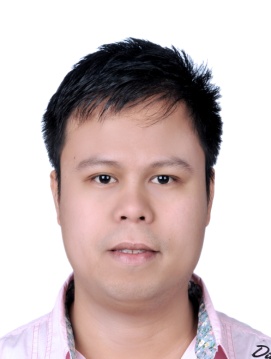 1.)Title:Document Controller cum SecretaryDuration:19th December, 2013  to 06th December, 2016 Company: Lindenberg Emirates LLC      Projects:                        Project Name:  EPC for 100MW BESS Implementation in Abu Dhabi          Duration:   August 30, 2015 up to December 06, 2016		         Client:  ADDC/ADWEA          Project Name:  TRANSCO’s Water Supply System for Fujairah             Distribution Network         Duration:   December 19, 2013 up to August 29, 2015		         Client:  TRANSCO 1.)Title:Document Controller cum SecretaryDuration:19th December, 2013  to 06th December, 2016 Company: Lindenberg Emirates LLCDuties & Responsibilities:Submitting/Obtaining Approval for Document/Drawing and Material Submittal to Client.Performing clerical and administrative tasks (handling phone, mails inquiries, etc.)Arranging/ Ordering office suppliesMaintaining electronic copy and Safekeeping/Filing of hard copy thru company  system/procedure (LEDMS)Composes letters, Memorandum as required.Coordinating with PM, CM and Site Staff as project require.Preparing and submitting Daily/Monthly Staff TimesheetCoordinating with Engineers/Project Staffs from time to time as project require.---------------------------------------------------------------------------------------------------------Works with QA QC Department. Filing and safekeeping of all QA QC Documents. (using LEDMS)Preparing/Raising Inspection Test Reports (ITR/RFI) & Daily Welding Reports (Mech).Updating and controlling status of Inspection and Test Request (ITR/RFI)Updating Equipments Calibration log. Maintaining/Updating NDT Reports (safekeeping of both Hard & soft copy)Scanning and archiving of all documents/Reports.2.)Title:QA/QC Administrator AssistantDuration:15th February, 2012  to 01st  October, 2013 Company:Kharafi National, L.L.CProject:                       Project Name:  GASCO’s Habshan5 IGD Process Plant               Duration:   15-February 2012 up to 10-October-2013		         Client:  GASCO 2.)Title:QA/QC Administrator AssistantDuration:15th February, 2012  to 01st  October, 2013 Company:Kharafi National, L.L.CDuties & Responsibilities:Coordinating/Assisting QC Manager, Engineers & Inspectors to their respective daily jobs.Works on Checking Advices (for Site Works) on all discipline.Works on Test Packages (from Primary test to Commissioning)Works on QC Related Documentation such Check Advice, M.O.M, SI’s, TQR. Etc.Assist on Administrative Function/office regular works. Documents & Records maintenance.Partial job on Mechanical CompletionInternal Coordination (All Office Department particularly on Technical Office & Construction Office) with regards to Test Packages & Administration works.Preparing Internal Office Memo/Correspondences.Scanning & archiving of NDE Reports/Dossier Documents.Works on Final Documentation (Dossiers)3.)Title:QA/QC Technical Clerk / Project Secretary / Document ControllerDuration:February, 2009  toJune, 2011 Company: Gulf Piping Company / ADCEIMCC Group of Companies Project:                       Project Name:  EGTL Module Pipes               Duration:   February 2009 up to November 2009		         Client:  CHEVRON        Project Name:  Oil Rig 1 and 3               Duration:   November 2009 up to June 2011		         Client:  TDS Delba3.)Title:QA/QC Technical Clerk / Project Secretary / Document ControllerDuration:February, 2009  toJune, 2011 Company: Gulf Piping Company / ADCEIMCC Group of CompaniesDuties & Responsibilities:Electronic- transmission of document, in accordance to project distribution system.Document classification, sorting, filing, archiving and retrieval of document in accordance to project document indexing and filing system.Prepare occasional reports / correspondences as may be required. Properly distribution of all received documents from internal and clients according to the project daily transactions/works.Ordering of all Project supplies & materials thru SAP system / MSR. (Ordering and distribution of needed stationeries, worker's supplies, etc.)Making and submitting timesheets of all Project Staff including the Utility staff on weekly basis. Organize and properly dissemination of all important e-mails / information from both projects/clients and internal management.  Daily Collection / Checking of all Worker's Extra Worksheets / Timesheets.Submitting EWS to the clients through correspondences & transmittals.COMPUTER SKILLS:     Proficient in MS Office (Word, Excel, Powerpoint & Outlook, SAP, DDMS)Typing Speed of 60-70 wpm w/ great accuracy. Basic Knowledge for MS Access